Фотоотчет в младшей группе -  занятия по аппликации с элементами рисования пальчиками  «Арбузная долька».К сожалению , нас погода не радует, дожди и холодная погода. Но мы с ребятами решили не унывать и сделали из бумаги яркие АРБУЗНЫЕ ДОЛЬКИ.Малыши получили массу положительных  эмоций, так как  все были довольны своим результатом. 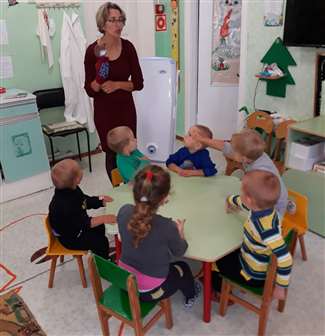 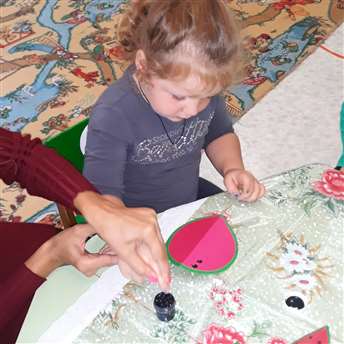 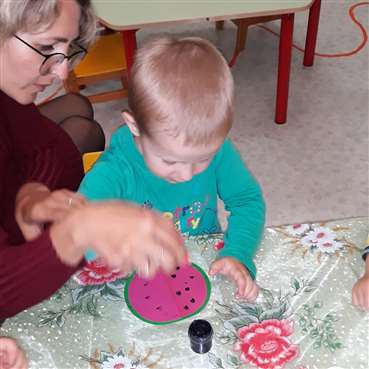 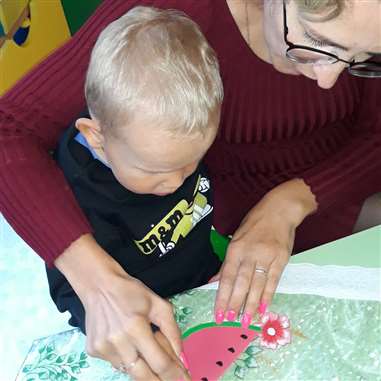 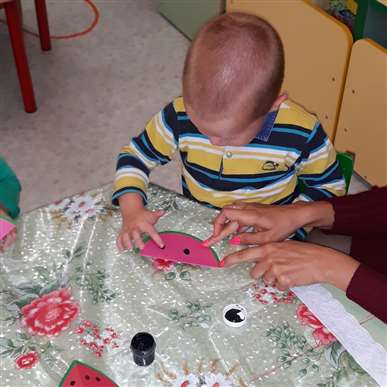 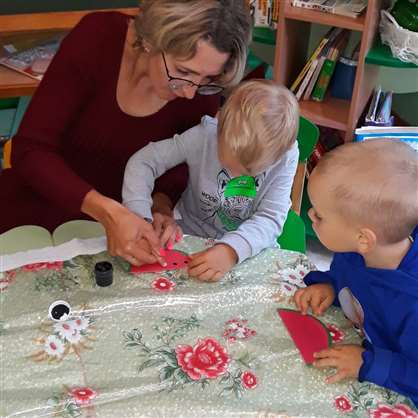 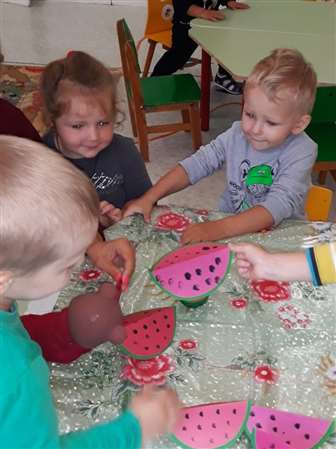 Приходил МИШКА из леса и ребята угостили его  дольками арбуза, ведь он кроме мёда ничего вкусного не ел.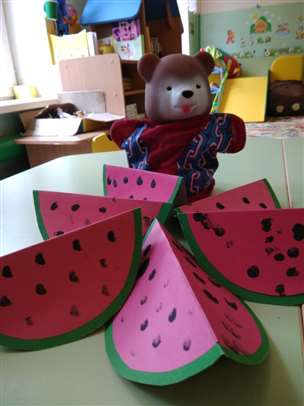 Вот такие аппетитные дольки у нас получились.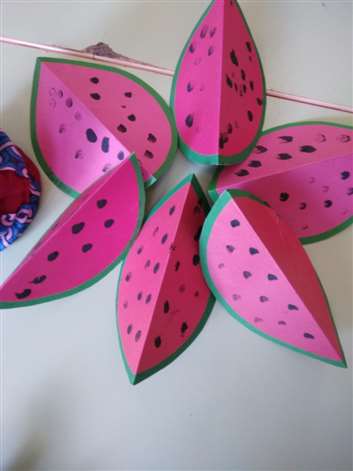 